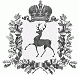 АДМИНИСТРАЦИЯ ШАРАНГСКОГО МУНИЦИПАЛЬНОГО РАЙОНАНИЖЕГОРОДСКОЙ ОБЛАСТИПОСТАНОВЛЕНИЕот 17.01.2018	N 21О внесении изменений в постановление от 01.12.2016 № 677 «О внесении изменений в постановление от 23.12.2014 № 827 «О создании рабочей группы по снижению неформальной занятости»»В целях устранения технической ошибки администрация Шарангского муниципального района п о с т а н о в л я е т:1. Внести в постановление администрации Шарангского муниципального района Нижегородской области от 09.11.2017г № 601 «О внесении изменений в постановление от 01.12.2016 № 677 «О внесении изменений в постановление от 23.12.2014 № 827 «О создании рабочей группы по снижению неформальной занятости»» (далее - Постановление) следующее изменение:1.1. Название постановления изложить в следующей редакции: «О внесении изменений в постановление от 23.12.2014 № 827 «О создании рабочей группы по снижению неформальной занятости»».2. Настоящее постановление вступает в силу со дня принятия.Глава администрации	О.Л. Зыков